             Obec Kvíčovice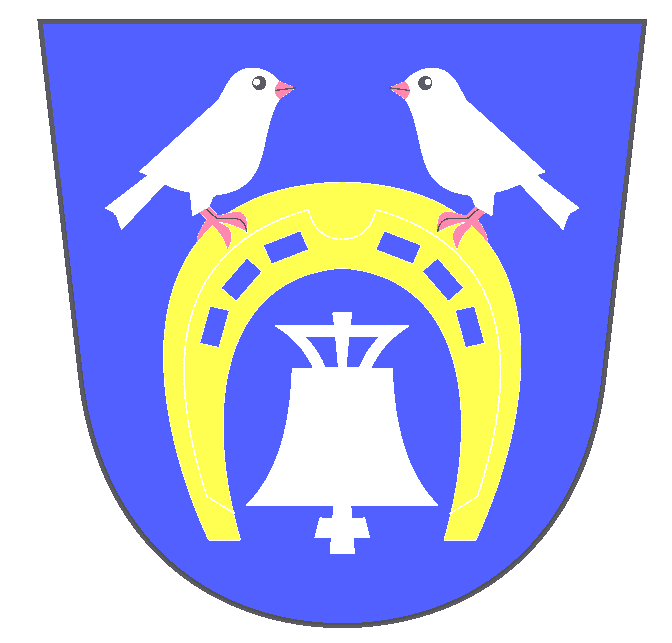 DOVOLENÁ3.7., 8.7.-12.7. účetní, knihovnice22.7. - 2.8.  starosta